台灣護理學會助學金申請表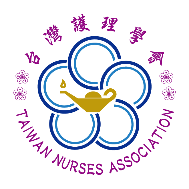 申請日期：9月10日至10月10日    申請編號：         (由本會填寫)注意事項：1.本助學金每校僅可推薦「一名」(不受理個人申請)。2.請填妥申請表並依序裝訂應繳資料後，於前(郵戳為憑)郵寄至106臺北市大安區信義路四段281號4樓「台灣護理學會」收，請註明「申請助學金」。3.本案承辦人：林莉萍專員 聯絡電話（02）2755-2291分機31。姓    名出生年月日出生年月日出生年月日民 國        年        月        日民 國        年        月        日民 國        年        月        日民 國        年        月        日民 國        年        月        日民 國        年        月        日民 國        年        月        日民 國        年        月        日民 國        年        月        日民 國        年        月        日民 國        年        月        日民 國        年        月        日民 國        年        月        日民 國        年        月        日民 國        年        月        日民 國        年        月        日民 國        年        月        日民 國        年        月        日民 國        年        月        日性    別□女        □男□女        □男□女        □男□女        □男□女        □男□女        □男□女        □男□女        □男□女        □男身分證字號身分證字號身分證字號就讀學校聯絡方式聯絡方式聯絡方式H：(0     )H：(0     )H：(0     )H：(0     )H：(0     )H：(0     )H：(0     )H：(0     )H：(0     )H：(0     )H：(0     )H：(0     )H：(0     )H：(0     )H：(0     )H：(0     )H：(0     )H：(0     )H：(0     )科系年級科/系       年級科/系       年級科/系       年級科/系       年級科/系       年級科/系       年級科/系       年級科/系       年級科/系       年級聯絡方式聯絡方式聯絡方式手機：手機：手機：手機：手機：手機：手機：手機：手機：手機：手機：手機：手機：手機：手機：手機：手機：手機：手機：入學時間民國       年       月民國       年       月民國       年       月民國       年       月民國       年       月民國       年       月民國       年       月民國       年       月民國       年       月聯絡方式聯絡方式聯絡方式E-mail：E-mail：E-mail：E-mail：E-mail：E-mail：E-mail：E-mail：E-mail：E-mail：E-mail：E-mail：E-mail：E-mail：E-mail：E-mail：E-mail：E-mail：E-mail：通訊地址市鄉鎮路路路段段巷巷號號號通訊地址縣市區街街街段段弄弄樓之樓之樓之曾經獲得本會助學金： □無  ；  □有   (            學年度 )曾經獲得本會助學金： □無  ；  □有   (            學年度 )曾經獲得本會助學金： □無  ；  □有   (            學年度 )曾經獲得本會助學金： □無  ；  □有   (            學年度 )曾經獲得本會助學金： □無  ；  □有   (            學年度 )曾經獲得本會助學金： □無  ；  □有   (            學年度 )曾經獲得本會助學金： □無  ；  □有   (            學年度 )曾經獲得本會助學金： □無  ；  □有   (            學年度 )曾經獲得本會助學金： □無  ；  □有   (            學年度 )曾經獲得本會助學金： □無  ；  □有   (            學年度 )曾經獲得本會助學金： □無  ；  □有   (            學年度 )曾經獲得本會助學金： □無  ；  □有   (            學年度 )曾經獲得本會助學金： □無  ；  □有   (            學年度 )曾經獲得本會助學金： □無  ；  □有   (            學年度 )曾經獲得本會助學金： □無  ；  □有   (            學年度 )曾經獲得本會助學金： □無  ；  □有   (            學年度 )曾經獲得本會助學金： □無  ；  □有   (            學年度 )曾經獲得本會助學金： □無  ；  □有   (            學年度 )曾經獲得本會助學金： □無  ；  □有   (            學年度 )曾經獲得本會助學金： □無  ；  □有   (            學年度 )曾經獲得本會助學金： □無  ；  □有   (            學年度 )曾經獲得本會助學金： □無  ；  □有   (            學年度 )曾經獲得本會助學金： □無  ；  □有   (            學年度 )曾經獲得本會助學金： □無  ；  □有   (            學年度 )曾經獲得本會助學金： □無  ；  □有   (            學年度 )曾經獲得本會助學金： □無  ；  □有   (            學年度 )曾經獲得本會助學金： □無  ；  □有   (            學年度 )曾經獲得本會助學金： □無  ；  □有   (            學年度 )曾經獲得本會助學金： □無  ；  □有   (            學年度 )曾經獲得本會助學金： □無  ；  □有   (            學年度 )曾經獲得本會助學金： □無  ；  □有   (            學年度 )曾經獲得本會助學金： □無  ；  □有   (            學年度 )申請資格大專院校護理科系之在學學生（不含在職進修或研究生），且助學金發放日仍在學。持有鄉鎮市區公所（含）以上之政府機關核發「低收入戶證明書」正本或導師推薦信在學平均學業成績（含申請年度前一學期）應達70分以上、操行75分或乙等以上。大專院校護理科系之在學學生（不含在職進修或研究生），且助學金發放日仍在學。持有鄉鎮市區公所（含）以上之政府機關核發「低收入戶證明書」正本或導師推薦信在學平均學業成績（含申請年度前一學期）應達70分以上、操行75分或乙等以上。大專院校護理科系之在學學生（不含在職進修或研究生），且助學金發放日仍在學。持有鄉鎮市區公所（含）以上之政府機關核發「低收入戶證明書」正本或導師推薦信在學平均學業成績（含申請年度前一學期）應達70分以上、操行75分或乙等以上。大專院校護理科系之在學學生（不含在職進修或研究生），且助學金發放日仍在學。持有鄉鎮市區公所（含）以上之政府機關核發「低收入戶證明書」正本或導師推薦信在學平均學業成績（含申請年度前一學期）應達70分以上、操行75分或乙等以上。大專院校護理科系之在學學生（不含在職進修或研究生），且助學金發放日仍在學。持有鄉鎮市區公所（含）以上之政府機關核發「低收入戶證明書」正本或導師推薦信在學平均學業成績（含申請年度前一學期）應達70分以上、操行75分或乙等以上。大專院校護理科系之在學學生（不含在職進修或研究生），且助學金發放日仍在學。持有鄉鎮市區公所（含）以上之政府機關核發「低收入戶證明書」正本或導師推薦信在學平均學業成績（含申請年度前一學期）應達70分以上、操行75分或乙等以上。大專院校護理科系之在學學生（不含在職進修或研究生），且助學金發放日仍在學。持有鄉鎮市區公所（含）以上之政府機關核發「低收入戶證明書」正本或導師推薦信在學平均學業成績（含申請年度前一學期）應達70分以上、操行75分或乙等以上。大專院校護理科系之在學學生（不含在職進修或研究生），且助學金發放日仍在學。持有鄉鎮市區公所（含）以上之政府機關核發「低收入戶證明書」正本或導師推薦信在學平均學業成績（含申請年度前一學期）應達70分以上、操行75分或乙等以上。大專院校護理科系之在學學生（不含在職進修或研究生），且助學金發放日仍在學。持有鄉鎮市區公所（含）以上之政府機關核發「低收入戶證明書」正本或導師推薦信在學平均學業成績（含申請年度前一學期）應達70分以上、操行75分或乙等以上。大專院校護理科系之在學學生（不含在職進修或研究生），且助學金發放日仍在學。持有鄉鎮市區公所（含）以上之政府機關核發「低收入戶證明書」正本或導師推薦信在學平均學業成績（含申請年度前一學期）應達70分以上、操行75分或乙等以上。大專院校護理科系之在學學生（不含在職進修或研究生），且助學金發放日仍在學。持有鄉鎮市區公所（含）以上之政府機關核發「低收入戶證明書」正本或導師推薦信在學平均學業成績（含申請年度前一學期）應達70分以上、操行75分或乙等以上。大專院校護理科系之在學學生（不含在職進修或研究生），且助學金發放日仍在學。持有鄉鎮市區公所（含）以上之政府機關核發「低收入戶證明書」正本或導師推薦信在學平均學業成績（含申請年度前一學期）應達70分以上、操行75分或乙等以上。大專院校護理科系之在學學生（不含在職進修或研究生），且助學金發放日仍在學。持有鄉鎮市區公所（含）以上之政府機關核發「低收入戶證明書」正本或導師推薦信在學平均學業成績（含申請年度前一學期）應達70分以上、操行75分或乙等以上。大專院校護理科系之在學學生（不含在職進修或研究生），且助學金發放日仍在學。持有鄉鎮市區公所（含）以上之政府機關核發「低收入戶證明書」正本或導師推薦信在學平均學業成績（含申請年度前一學期）應達70分以上、操行75分或乙等以上。大專院校護理科系之在學學生（不含在職進修或研究生），且助學金發放日仍在學。持有鄉鎮市區公所（含）以上之政府機關核發「低收入戶證明書」正本或導師推薦信在學平均學業成績（含申請年度前一學期）應達70分以上、操行75分或乙等以上。大專院校護理科系之在學學生（不含在職進修或研究生），且助學金發放日仍在學。持有鄉鎮市區公所（含）以上之政府機關核發「低收入戶證明書」正本或導師推薦信在學平均學業成績（含申請年度前一學期）應達70分以上、操行75分或乙等以上。大專院校護理科系之在學學生（不含在職進修或研究生），且助學金發放日仍在學。持有鄉鎮市區公所（含）以上之政府機關核發「低收入戶證明書」正本或導師推薦信在學平均學業成績（含申請年度前一學期）應達70分以上、操行75分或乙等以上。大專院校護理科系之在學學生（不含在職進修或研究生），且助學金發放日仍在學。持有鄉鎮市區公所（含）以上之政府機關核發「低收入戶證明書」正本或導師推薦信在學平均學業成績（含申請年度前一學期）應達70分以上、操行75分或乙等以上。大專院校護理科系之在學學生（不含在職進修或研究生），且助學金發放日仍在學。持有鄉鎮市區公所（含）以上之政府機關核發「低收入戶證明書」正本或導師推薦信在學平均學業成績（含申請年度前一學期）應達70分以上、操行75分或乙等以上。大專院校護理科系之在學學生（不含在職進修或研究生），且助學金發放日仍在學。持有鄉鎮市區公所（含）以上之政府機關核發「低收入戶證明書」正本或導師推薦信在學平均學業成績（含申請年度前一學期）應達70分以上、操行75分或乙等以上。大專院校護理科系之在學學生（不含在職進修或研究生），且助學金發放日仍在學。持有鄉鎮市區公所（含）以上之政府機關核發「低收入戶證明書」正本或導師推薦信在學平均學業成績（含申請年度前一學期）應達70分以上、操行75分或乙等以上。大專院校護理科系之在學學生（不含在職進修或研究生），且助學金發放日仍在學。持有鄉鎮市區公所（含）以上之政府機關核發「低收入戶證明書」正本或導師推薦信在學平均學業成績（含申請年度前一學期）應達70分以上、操行75分或乙等以上。大專院校護理科系之在學學生（不含在職進修或研究生），且助學金發放日仍在學。持有鄉鎮市區公所（含）以上之政府機關核發「低收入戶證明書」正本或導師推薦信在學平均學業成績（含申請年度前一學期）應達70分以上、操行75分或乙等以上。大專院校護理科系之在學學生（不含在職進修或研究生），且助學金發放日仍在學。持有鄉鎮市區公所（含）以上之政府機關核發「低收入戶證明書」正本或導師推薦信在學平均學業成績（含申請年度前一學期）應達70分以上、操行75分或乙等以上。大專院校護理科系之在學學生（不含在職進修或研究生），且助學金發放日仍在學。持有鄉鎮市區公所（含）以上之政府機關核發「低收入戶證明書」正本或導師推薦信在學平均學業成績（含申請年度前一學期）應達70分以上、操行75分或乙等以上。大專院校護理科系之在學學生（不含在職進修或研究生），且助學金發放日仍在學。持有鄉鎮市區公所（含）以上之政府機關核發「低收入戶證明書」正本或導師推薦信在學平均學業成績（含申請年度前一學期）應達70分以上、操行75分或乙等以上。大專院校護理科系之在學學生（不含在職進修或研究生），且助學金發放日仍在學。持有鄉鎮市區公所（含）以上之政府機關核發「低收入戶證明書」正本或導師推薦信在學平均學業成績（含申請年度前一學期）應達70分以上、操行75分或乙等以上。大專院校護理科系之在學學生（不含在職進修或研究生），且助學金發放日仍在學。持有鄉鎮市區公所（含）以上之政府機關核發「低收入戶證明書」正本或導師推薦信在學平均學業成績（含申請年度前一學期）應達70分以上、操行75分或乙等以上。大專院校護理科系之在學學生（不含在職進修或研究生），且助學金發放日仍在學。持有鄉鎮市區公所（含）以上之政府機關核發「低收入戶證明書」正本或導師推薦信在學平均學業成績（含申請年度前一學期）應達70分以上、操行75分或乙等以上。大專院校護理科系之在學學生（不含在職進修或研究生），且助學金發放日仍在學。持有鄉鎮市區公所（含）以上之政府機關核發「低收入戶證明書」正本或導師推薦信在學平均學業成績（含申請年度前一學期）應達70分以上、操行75分或乙等以上。大專院校護理科系之在學學生（不含在職進修或研究生），且助學金發放日仍在學。持有鄉鎮市區公所（含）以上之政府機關核發「低收入戶證明書」正本或導師推薦信在學平均學業成績（含申請年度前一學期）應達70分以上、操行75分或乙等以上。應繳資料(資料備齊請勾選，並請依順序於左上角裝訂)【逾期申請、資料不齊、傳真方式等，皆不受理】□ 1.申請表乙份。□ 2.學生證（正反面）影本乙份（需蓋當學期註冊章）或在學證明書正本。□ 3.在學歷年學業成績單（含申請年度前一學年度），需蓋有學校印鑑證明。□ 4.鄉鎮市區公所（含）以上之政府機關核發之「低收入戶證明書」正本或導師推薦信。註：「導師推薦信」需詳敘申請人所發生之重大變故導致生活、經濟困難之情節，且其重大變故非因個人責任、債務、非因自願性失業等事由，以便委員審查。□ 5.最近三個月之戶籍謄本正本及申請人本人金融機構帳號封面影本。【逾期申請、資料不齊、傳真方式等，皆不受理】□ 1.申請表乙份。□ 2.學生證（正反面）影本乙份（需蓋當學期註冊章）或在學證明書正本。□ 3.在學歷年學業成績單（含申請年度前一學年度），需蓋有學校印鑑證明。□ 4.鄉鎮市區公所（含）以上之政府機關核發之「低收入戶證明書」正本或導師推薦信。註：「導師推薦信」需詳敘申請人所發生之重大變故導致生活、經濟困難之情節，且其重大變故非因個人責任、債務、非因自願性失業等事由，以便委員審查。□ 5.最近三個月之戶籍謄本正本及申請人本人金融機構帳號封面影本。【逾期申請、資料不齊、傳真方式等，皆不受理】□ 1.申請表乙份。□ 2.學生證（正反面）影本乙份（需蓋當學期註冊章）或在學證明書正本。□ 3.在學歷年學業成績單（含申請年度前一學年度），需蓋有學校印鑑證明。□ 4.鄉鎮市區公所（含）以上之政府機關核發之「低收入戶證明書」正本或導師推薦信。註：「導師推薦信」需詳敘申請人所發生之重大變故導致生活、經濟困難之情節，且其重大變故非因個人責任、債務、非因自願性失業等事由，以便委員審查。□ 5.最近三個月之戶籍謄本正本及申請人本人金融機構帳號封面影本。【逾期申請、資料不齊、傳真方式等，皆不受理】□ 1.申請表乙份。□ 2.學生證（正反面）影本乙份（需蓋當學期註冊章）或在學證明書正本。□ 3.在學歷年學業成績單（含申請年度前一學年度），需蓋有學校印鑑證明。□ 4.鄉鎮市區公所（含）以上之政府機關核發之「低收入戶證明書」正本或導師推薦信。註：「導師推薦信」需詳敘申請人所發生之重大變故導致生活、經濟困難之情節，且其重大變故非因個人責任、債務、非因自願性失業等事由，以便委員審查。□ 5.最近三個月之戶籍謄本正本及申請人本人金融機構帳號封面影本。【逾期申請、資料不齊、傳真方式等，皆不受理】□ 1.申請表乙份。□ 2.學生證（正反面）影本乙份（需蓋當學期註冊章）或在學證明書正本。□ 3.在學歷年學業成績單（含申請年度前一學年度），需蓋有學校印鑑證明。□ 4.鄉鎮市區公所（含）以上之政府機關核發之「低收入戶證明書」正本或導師推薦信。註：「導師推薦信」需詳敘申請人所發生之重大變故導致生活、經濟困難之情節，且其重大變故非因個人責任、債務、非因自願性失業等事由，以便委員審查。□ 5.最近三個月之戶籍謄本正本及申請人本人金融機構帳號封面影本。【逾期申請、資料不齊、傳真方式等，皆不受理】□ 1.申請表乙份。□ 2.學生證（正反面）影本乙份（需蓋當學期註冊章）或在學證明書正本。□ 3.在學歷年學業成績單（含申請年度前一學年度），需蓋有學校印鑑證明。□ 4.鄉鎮市區公所（含）以上之政府機關核發之「低收入戶證明書」正本或導師推薦信。註：「導師推薦信」需詳敘申請人所發生之重大變故導致生活、經濟困難之情節，且其重大變故非因個人責任、債務、非因自願性失業等事由，以便委員審查。□ 5.最近三個月之戶籍謄本正本及申請人本人金融機構帳號封面影本。【逾期申請、資料不齊、傳真方式等，皆不受理】□ 1.申請表乙份。□ 2.學生證（正反面）影本乙份（需蓋當學期註冊章）或在學證明書正本。□ 3.在學歷年學業成績單（含申請年度前一學年度），需蓋有學校印鑑證明。□ 4.鄉鎮市區公所（含）以上之政府機關核發之「低收入戶證明書」正本或導師推薦信。註：「導師推薦信」需詳敘申請人所發生之重大變故導致生活、經濟困難之情節，且其重大變故非因個人責任、債務、非因自願性失業等事由，以便委員審查。□ 5.最近三個月之戶籍謄本正本及申請人本人金融機構帳號封面影本。【逾期申請、資料不齊、傳真方式等，皆不受理】□ 1.申請表乙份。□ 2.學生證（正反面）影本乙份（需蓋當學期註冊章）或在學證明書正本。□ 3.在學歷年學業成績單（含申請年度前一學年度），需蓋有學校印鑑證明。□ 4.鄉鎮市區公所（含）以上之政府機關核發之「低收入戶證明書」正本或導師推薦信。註：「導師推薦信」需詳敘申請人所發生之重大變故導致生活、經濟困難之情節，且其重大變故非因個人責任、債務、非因自願性失業等事由，以便委員審查。□ 5.最近三個月之戶籍謄本正本及申請人本人金融機構帳號封面影本。【逾期申請、資料不齊、傳真方式等，皆不受理】□ 1.申請表乙份。□ 2.學生證（正反面）影本乙份（需蓋當學期註冊章）或在學證明書正本。□ 3.在學歷年學業成績單（含申請年度前一學年度），需蓋有學校印鑑證明。□ 4.鄉鎮市區公所（含）以上之政府機關核發之「低收入戶證明書」正本或導師推薦信。註：「導師推薦信」需詳敘申請人所發生之重大變故導致生活、經濟困難之情節，且其重大變故非因個人責任、債務、非因自願性失業等事由，以便委員審查。□ 5.最近三個月之戶籍謄本正本及申請人本人金融機構帳號封面影本。【逾期申請、資料不齊、傳真方式等，皆不受理】□ 1.申請表乙份。□ 2.學生證（正反面）影本乙份（需蓋當學期註冊章）或在學證明書正本。□ 3.在學歷年學業成績單（含申請年度前一學年度），需蓋有學校印鑑證明。□ 4.鄉鎮市區公所（含）以上之政府機關核發之「低收入戶證明書」正本或導師推薦信。註：「導師推薦信」需詳敘申請人所發生之重大變故導致生活、經濟困難之情節，且其重大變故非因個人責任、債務、非因自願性失業等事由，以便委員審查。□ 5.最近三個月之戶籍謄本正本及申請人本人金融機構帳號封面影本。【逾期申請、資料不齊、傳真方式等，皆不受理】□ 1.申請表乙份。□ 2.學生證（正反面）影本乙份（需蓋當學期註冊章）或在學證明書正本。□ 3.在學歷年學業成績單（含申請年度前一學年度），需蓋有學校印鑑證明。□ 4.鄉鎮市區公所（含）以上之政府機關核發之「低收入戶證明書」正本或導師推薦信。註：「導師推薦信」需詳敘申請人所發生之重大變故導致生活、經濟困難之情節，且其重大變故非因個人責任、債務、非因自願性失業等事由，以便委員審查。□ 5.最近三個月之戶籍謄本正本及申請人本人金融機構帳號封面影本。【逾期申請、資料不齊、傳真方式等，皆不受理】□ 1.申請表乙份。□ 2.學生證（正反面）影本乙份（需蓋當學期註冊章）或在學證明書正本。□ 3.在學歷年學業成績單（含申請年度前一學年度），需蓋有學校印鑑證明。□ 4.鄉鎮市區公所（含）以上之政府機關核發之「低收入戶證明書」正本或導師推薦信。註：「導師推薦信」需詳敘申請人所發生之重大變故導致生活、經濟困難之情節，且其重大變故非因個人責任、債務、非因自願性失業等事由，以便委員審查。□ 5.最近三個月之戶籍謄本正本及申請人本人金融機構帳號封面影本。【逾期申請、資料不齊、傳真方式等，皆不受理】□ 1.申請表乙份。□ 2.學生證（正反面）影本乙份（需蓋當學期註冊章）或在學證明書正本。□ 3.在學歷年學業成績單（含申請年度前一學年度），需蓋有學校印鑑證明。□ 4.鄉鎮市區公所（含）以上之政府機關核發之「低收入戶證明書」正本或導師推薦信。註：「導師推薦信」需詳敘申請人所發生之重大變故導致生活、經濟困難之情節，且其重大變故非因個人責任、債務、非因自願性失業等事由，以便委員審查。□ 5.最近三個月之戶籍謄本正本及申請人本人金融機構帳號封面影本。【逾期申請、資料不齊、傳真方式等，皆不受理】□ 1.申請表乙份。□ 2.學生證（正反面）影本乙份（需蓋當學期註冊章）或在學證明書正本。□ 3.在學歷年學業成績單（含申請年度前一學年度），需蓋有學校印鑑證明。□ 4.鄉鎮市區公所（含）以上之政府機關核發之「低收入戶證明書」正本或導師推薦信。註：「導師推薦信」需詳敘申請人所發生之重大變故導致生活、經濟困難之情節，且其重大變故非因個人責任、債務、非因自願性失業等事由，以便委員審查。□ 5.最近三個月之戶籍謄本正本及申請人本人金融機構帳號封面影本。【逾期申請、資料不齊、傳真方式等，皆不受理】□ 1.申請表乙份。□ 2.學生證（正反面）影本乙份（需蓋當學期註冊章）或在學證明書正本。□ 3.在學歷年學業成績單（含申請年度前一學年度），需蓋有學校印鑑證明。□ 4.鄉鎮市區公所（含）以上之政府機關核發之「低收入戶證明書」正本或導師推薦信。註：「導師推薦信」需詳敘申請人所發生之重大變故導致生活、經濟困難之情節，且其重大變故非因個人責任、債務、非因自願性失業等事由，以便委員審查。□ 5.最近三個月之戶籍謄本正本及申請人本人金融機構帳號封面影本。【逾期申請、資料不齊、傳真方式等，皆不受理】□ 1.申請表乙份。□ 2.學生證（正反面）影本乙份（需蓋當學期註冊章）或在學證明書正本。□ 3.在學歷年學業成績單（含申請年度前一學年度），需蓋有學校印鑑證明。□ 4.鄉鎮市區公所（含）以上之政府機關核發之「低收入戶證明書」正本或導師推薦信。註：「導師推薦信」需詳敘申請人所發生之重大變故導致生活、經濟困難之情節，且其重大變故非因個人責任、債務、非因自願性失業等事由，以便委員審查。□ 5.最近三個月之戶籍謄本正本及申請人本人金融機構帳號封面影本。【逾期申請、資料不齊、傳真方式等，皆不受理】□ 1.申請表乙份。□ 2.學生證（正反面）影本乙份（需蓋當學期註冊章）或在學證明書正本。□ 3.在學歷年學業成績單（含申請年度前一學年度），需蓋有學校印鑑證明。□ 4.鄉鎮市區公所（含）以上之政府機關核發之「低收入戶證明書」正本或導師推薦信。註：「導師推薦信」需詳敘申請人所發生之重大變故導致生活、經濟困難之情節，且其重大變故非因個人責任、債務、非因自願性失業等事由，以便委員審查。□ 5.最近三個月之戶籍謄本正本及申請人本人金融機構帳號封面影本。【逾期申請、資料不齊、傳真方式等，皆不受理】□ 1.申請表乙份。□ 2.學生證（正反面）影本乙份（需蓋當學期註冊章）或在學證明書正本。□ 3.在學歷年學業成績單（含申請年度前一學年度），需蓋有學校印鑑證明。□ 4.鄉鎮市區公所（含）以上之政府機關核發之「低收入戶證明書」正本或導師推薦信。註：「導師推薦信」需詳敘申請人所發生之重大變故導致生活、經濟困難之情節，且其重大變故非因個人責任、債務、非因自願性失業等事由，以便委員審查。□ 5.最近三個月之戶籍謄本正本及申請人本人金融機構帳號封面影本。【逾期申請、資料不齊、傳真方式等，皆不受理】□ 1.申請表乙份。□ 2.學生證（正反面）影本乙份（需蓋當學期註冊章）或在學證明書正本。□ 3.在學歷年學業成績單（含申請年度前一學年度），需蓋有學校印鑑證明。□ 4.鄉鎮市區公所（含）以上之政府機關核發之「低收入戶證明書」正本或導師推薦信。註：「導師推薦信」需詳敘申請人所發生之重大變故導致生活、經濟困難之情節，且其重大變故非因個人責任、債務、非因自願性失業等事由，以便委員審查。□ 5.最近三個月之戶籍謄本正本及申請人本人金融機構帳號封面影本。【逾期申請、資料不齊、傳真方式等，皆不受理】□ 1.申請表乙份。□ 2.學生證（正反面）影本乙份（需蓋當學期註冊章）或在學證明書正本。□ 3.在學歷年學業成績單（含申請年度前一學年度），需蓋有學校印鑑證明。□ 4.鄉鎮市區公所（含）以上之政府機關核發之「低收入戶證明書」正本或導師推薦信。註：「導師推薦信」需詳敘申請人所發生之重大變故導致生活、經濟困難之情節，且其重大變故非因個人責任、債務、非因自願性失業等事由，以便委員審查。□ 5.最近三個月之戶籍謄本正本及申請人本人金融機構帳號封面影本。【逾期申請、資料不齊、傳真方式等，皆不受理】□ 1.申請表乙份。□ 2.學生證（正反面）影本乙份（需蓋當學期註冊章）或在學證明書正本。□ 3.在學歷年學業成績單（含申請年度前一學年度），需蓋有學校印鑑證明。□ 4.鄉鎮市區公所（含）以上之政府機關核發之「低收入戶證明書」正本或導師推薦信。註：「導師推薦信」需詳敘申請人所發生之重大變故導致生活、經濟困難之情節，且其重大變故非因個人責任、債務、非因自願性失業等事由，以便委員審查。□ 5.最近三個月之戶籍謄本正本及申請人本人金融機構帳號封面影本。【逾期申請、資料不齊、傳真方式等，皆不受理】□ 1.申請表乙份。□ 2.學生證（正反面）影本乙份（需蓋當學期註冊章）或在學證明書正本。□ 3.在學歷年學業成績單（含申請年度前一學年度），需蓋有學校印鑑證明。□ 4.鄉鎮市區公所（含）以上之政府機關核發之「低收入戶證明書」正本或導師推薦信。註：「導師推薦信」需詳敘申請人所發生之重大變故導致生活、經濟困難之情節，且其重大變故非因個人責任、債務、非因自願性失業等事由，以便委員審查。□ 5.最近三個月之戶籍謄本正本及申請人本人金融機構帳號封面影本。【逾期申請、資料不齊、傳真方式等，皆不受理】□ 1.申請表乙份。□ 2.學生證（正反面）影本乙份（需蓋當學期註冊章）或在學證明書正本。□ 3.在學歷年學業成績單（含申請年度前一學年度），需蓋有學校印鑑證明。□ 4.鄉鎮市區公所（含）以上之政府機關核發之「低收入戶證明書」正本或導師推薦信。註：「導師推薦信」需詳敘申請人所發生之重大變故導致生活、經濟困難之情節，且其重大變故非因個人責任、債務、非因自願性失業等事由，以便委員審查。□ 5.最近三個月之戶籍謄本正本及申請人本人金融機構帳號封面影本。【逾期申請、資料不齊、傳真方式等，皆不受理】□ 1.申請表乙份。□ 2.學生證（正反面）影本乙份（需蓋當學期註冊章）或在學證明書正本。□ 3.在學歷年學業成績單（含申請年度前一學年度），需蓋有學校印鑑證明。□ 4.鄉鎮市區公所（含）以上之政府機關核發之「低收入戶證明書」正本或導師推薦信。註：「導師推薦信」需詳敘申請人所發生之重大變故導致生活、經濟困難之情節，且其重大變故非因個人責任、債務、非因自願性失業等事由，以便委員審查。□ 5.最近三個月之戶籍謄本正本及申請人本人金融機構帳號封面影本。【逾期申請、資料不齊、傳真方式等，皆不受理】□ 1.申請表乙份。□ 2.學生證（正反面）影本乙份（需蓋當學期註冊章）或在學證明書正本。□ 3.在學歷年學業成績單（含申請年度前一學年度），需蓋有學校印鑑證明。□ 4.鄉鎮市區公所（含）以上之政府機關核發之「低收入戶證明書」正本或導師推薦信。註：「導師推薦信」需詳敘申請人所發生之重大變故導致生活、經濟困難之情節，且其重大變故非因個人責任、債務、非因自願性失業等事由，以便委員審查。□ 5.最近三個月之戶籍謄本正本及申請人本人金融機構帳號封面影本。【逾期申請、資料不齊、傳真方式等，皆不受理】□ 1.申請表乙份。□ 2.學生證（正反面）影本乙份（需蓋當學期註冊章）或在學證明書正本。□ 3.在學歷年學業成績單（含申請年度前一學年度），需蓋有學校印鑑證明。□ 4.鄉鎮市區公所（含）以上之政府機關核發之「低收入戶證明書」正本或導師推薦信。註：「導師推薦信」需詳敘申請人所發生之重大變故導致生活、經濟困難之情節，且其重大變故非因個人責任、債務、非因自願性失業等事由，以便委員審查。□ 5.最近三個月之戶籍謄本正本及申請人本人金融機構帳號封面影本。【逾期申請、資料不齊、傳真方式等，皆不受理】□ 1.申請表乙份。□ 2.學生證（正反面）影本乙份（需蓋當學期註冊章）或在學證明書正本。□ 3.在學歷年學業成績單（含申請年度前一學年度），需蓋有學校印鑑證明。□ 4.鄉鎮市區公所（含）以上之政府機關核發之「低收入戶證明書」正本或導師推薦信。註：「導師推薦信」需詳敘申請人所發生之重大變故導致生活、經濟困難之情節，且其重大變故非因個人責任、債務、非因自願性失業等事由，以便委員審查。□ 5.最近三個月之戶籍謄本正本及申請人本人金融機構帳號封面影本。【逾期申請、資料不齊、傳真方式等，皆不受理】□ 1.申請表乙份。□ 2.學生證（正反面）影本乙份（需蓋當學期註冊章）或在學證明書正本。□ 3.在學歷年學業成績單（含申請年度前一學年度），需蓋有學校印鑑證明。□ 4.鄉鎮市區公所（含）以上之政府機關核發之「低收入戶證明書」正本或導師推薦信。註：「導師推薦信」需詳敘申請人所發生之重大變故導致生活、經濟困難之情節，且其重大變故非因個人責任、債務、非因自願性失業等事由，以便委員審查。□ 5.最近三個月之戶籍謄本正本及申請人本人金融機構帳號封面影本。【逾期申請、資料不齊、傳真方式等，皆不受理】□ 1.申請表乙份。□ 2.學生證（正反面）影本乙份（需蓋當學期註冊章）或在學證明書正本。□ 3.在學歷年學業成績單（含申請年度前一學年度），需蓋有學校印鑑證明。□ 4.鄉鎮市區公所（含）以上之政府機關核發之「低收入戶證明書」正本或導師推薦信。註：「導師推薦信」需詳敘申請人所發生之重大變故導致生活、經濟困難之情節，且其重大變故非因個人責任、債務、非因自願性失業等事由，以便委員審查。□ 5.最近三個月之戶籍謄本正本及申請人本人金融機構帳號封面影本。【逾期申請、資料不齊、傳真方式等，皆不受理】□ 1.申請表乙份。□ 2.學生證（正反面）影本乙份（需蓋當學期註冊章）或在學證明書正本。□ 3.在學歷年學業成績單（含申請年度前一學年度），需蓋有學校印鑑證明。□ 4.鄉鎮市區公所（含）以上之政府機關核發之「低收入戶證明書」正本或導師推薦信。註：「導師推薦信」需詳敘申請人所發生之重大變故導致生活、經濟困難之情節，且其重大變故非因個人責任、債務、非因自願性失業等事由，以便委員審查。□ 5.最近三個月之戶籍謄本正本及申請人本人金融機構帳號封面影本。【逾期申請、資料不齊、傳真方式等，皆不受理】□ 1.申請表乙份。□ 2.學生證（正反面）影本乙份（需蓋當學期註冊章）或在學證明書正本。□ 3.在學歷年學業成績單（含申請年度前一學年度），需蓋有學校印鑑證明。□ 4.鄉鎮市區公所（含）以上之政府機關核發之「低收入戶證明書」正本或導師推薦信。註：「導師推薦信」需詳敘申請人所發生之重大變故導致生活、經濟困難之情節，且其重大變故非因個人責任、債務、非因自願性失業等事由，以便委員審查。□ 5.最近三個月之戶籍謄本正本及申請人本人金融機構帳號封面影本。校方聯絡人資料校方聯絡人資料校方聯絡人資料校方聯絡人資料姓名：姓名：姓名：姓名：姓名：姓名：姓名：姓名：姓名：姓名：姓名：姓名：姓名：推薦學校關防推薦學校關防推薦學校關防校方聯絡人資料校方聯絡人資料校方聯絡人資料校方聯絡人資料電話：電話：電話：電話：電話：電話：電話：電話：電話：電話：電話：電話：電話：推薦學校關防推薦學校關防推薦學校關防校方聯絡人資料校方聯絡人資料校方聯絡人資料校方聯絡人資料E-mail：E-mail：E-mail：E-mail：E-mail：E-mail：E-mail：E-mail：E-mail：E-mail：E-mail：E-mail：E-mail：推薦學校關防推薦學校關防推薦學校關防護理主任簽章護理主任簽章護理主任簽章護理主任簽章推薦學校關防推薦學校關防推薦學校關防申請日期申請日期申請日期申請日期  110年   月   日  110年   月   日  110年   月   日  110年   月   日  110年   月   日  110年   月   日  110年   月   日  110年   月   日  110年   月   日  110年   月   日  110年   月   日  110年   月   日  110年   月   日推薦學校關防推薦學校關防推薦學校關防